Complete one Student Information Form for each recommending teacher. Insert the completed Student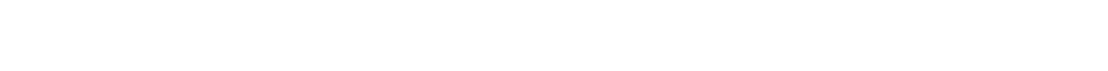 Information Form in the 10x13 manila Teacher Recommendation envelope.Student Information FormLetters of RecommendationSTUDENT NAME:  	 Date:  	Email:  	Course(s) this teacher taught you	Grade(s) ReceivedFour adjectives you would use to describe yourself and a brief explanation:1.  	2.  	3.  	4.  	Prospective College Major:  	Career Interests:  	Please answer the following questions:1. What were your strengths in this particular teacher’s class(es)? What was your most significant contribution to the class/class community?2. Were there any areas in which you improved? (Please be specific!)3. What did you learn about yourself from this class?4. Is there anything this teacher does not know about you that might be relevant to this subject area?Please choose three of the following attributes and describe how you demonstrated these traits in class. (Please be specific, e.g. in which paper, project, discussion, etc. did you show each attribute?)Attributes:• Eagerness/ability to learn• Energy/motivation• Originality• Creativity• Leadership• Concern for others• Independence• Communication skills• Problem-solving skillsTHANK YOU!